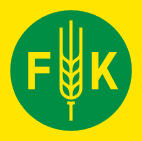 Returskjema – angrerett, reklamasjon og bytte Angrer kjøp       Reklamasjon     Varer som returneres (bruk blokkbokstaver): Årsak til retur:	Varen er for stor 1 | Varen er for liten 2 | Varen virket ikke ved mottak 3 | Jeg angrer kjøpet 4 
		Jeg fikk feil vare 5 | Annet 6Ved feil vare ønsker jeg   pengene tilbake eller  riktig vare.Varer levert til postkontor/ Post i Butikk eller Hjemlevering, småpakker:Fyll ut returskjemaPakk inn varene – benytt gjerne originalt innpakningsmateriell (den ytterste emballasjen)Klistre på forhåndsbetalt postetikettØnsker du en annen størrelse – bestill på nytt gjennom nettbutikken www.felleskjopet.no Du kan også returnere varen sammen med returskjema hos din nærmeste Felleskjøpet-butikkVarer levert som Tyngre På Dør: Kontakt oss her for å koordinere henting www.felleskjopet.no/kontakt-oss/ AngrerettVarene må returneres innen 14 dager fra mottak. Der er ønskelig at varen er uåpnet, uskadd, ubrukt og i original forpakning/ emballasje. Du har rett til å undersøke varen på samme måte som du ville ha gjort før kjøp i butikken. Håndtering utover dette kan resultere i redusert tilbakebetalingsverdi. Les utfyllende informasjon om angrerett her.ReklamasjonVed feil eller mangler kan du kreve retting av feilen, omlevering, prisavslag, erstatning eller at kjøpet heves. Reklamert vare sendes i retur eller leveres i en Felleskjøpet-butikk. Les mer om reklamasjon her.BytteVarer som skal byttes må være uåpnet, uskadd, ubrukt og i original forpakning/ emballasje. Send varene i retur via post. Beløpet vil bli tilbakebetalt*. Ønsket vare må bestilles på nytt i nettbutikken. Du kan alternativt bytte varen i en Felleskjøpet-butikk.*Penger tilbakeDu får en e-post med bekreftelse på at vi har mottatt din forsendelse når den ankommer vårt hovedlager. Pengene refunderes, eller vi sletter fakturabeløp. Ved gyldig retur settes pengene på din konto innen to uker.VarenummerAntallFyll ut produktinformasjon og beskriv skade, mangel eller feil.
Vær så spesifikk som mulig.Årsaks-nummer retur